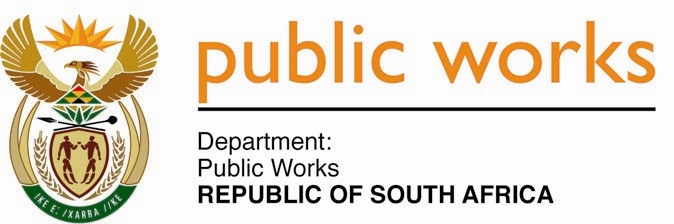 MINISTRY PUBLIC WORKSREPUBLIC OF SOUTH AFRICA Department of Public Works l Central Government Offices l 256 Madiba Street l Pretoria l Contact: +27 (0)12 406 2034 l +27 (0)12 406 1224Private Bag X9155 l CAPE TOWN, 8001 l RSA 4th Floor Parliament Building l 120 Plain Street l CAPE TOWN l Tel: +27 21 468 6900 Fax: +27 21 462 4592www.publicworks.gov.zaNATIONAL ASSEMBLYWRITTEN REPLYQUESTION NUMBER:						1935[NO.NW2451E]INTERNAL QUESTION PAPER NO.:				32DATE OF PUBLICATION:						21AUGUST2020DATE OF REPLY:						 30 OCTOBER 20201935.	Mrs M B Hicklin (DA) asked the Minister of Public Works and Infrastructure:Whether her department allocated R3,5 million for the maintenance and renovation of the Malembe Guest House in the Mopani District; if not, what is the position in this regard; if so, why does her department not upgrade other established facilities which have more rooms available to quarantine repatriated South Africans?              NW2451E_______________________________________________________________________________REPLY:The Minister of Public Works and Infrastructure: I was informed the Department of Public Works and Infrastructure(DPWI) has established the referred property and according to the Deeds Office’s property report belongs to the Provincial Government of the Limpopo Province (See Annexure 1).Therefore, DPWI would not spend any maintenance or renovation costs to any property belonging to the provincial department.